Бакулева Елена  Леонидовна       42 года (7 ноября 1972)Женский пол   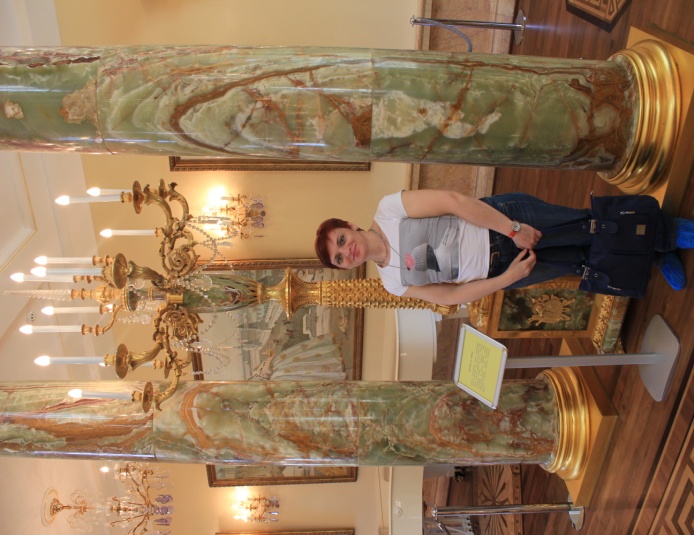 редактировать контакты8- 917- 523-51-82bakuleva_lenka@mail.ru  желаемый способ связипо специальностиНаука, образованиеФизика и математикаЗанятость: полная занятостьГрафик работы: полный деньОбразованиеВысшее  :республика Беларусь, закончила МГПУ им. А.А.Кулешова вЗнание языковРусский, БелорусскийОпыт работы: педагогический стаж  свыше 12 лет Последнее место работы:ГБОУ СОШ 662(2098) им Л.М.Доватора, и совместителем в "Цетр образования технологии обучения" г. Москваучителем  физики и математикиОбязанности:любить детей, добросовестно относиться к своей работе, по максиму добиваться результатов, стараться сделать всё, чтобы дети полюбили мой предмет, участие в предметных олимпиадах, внеклассных мероприятиях, подготовка ребят к экзаменам. Обо мнеЛюблю петь, рисовать, вязать(если позволяет время). Добросовестно отношусь к любому поручению, люблю детей и стараюсь к каждому найти подход, стараюсь повышать свой уровень преподавания, участвовать в различных дистанционных олимпиадах(дети очень любят).Рекомендации:ГБОУ СОШ 2098Дикова Светлана Николаевна (педагог)8-916-633-92-40центр образования технологии обученияВоробьёва Ольга Николаевна (зауч)8-903-295-19-99Гражданство:  БеларусьРазрешение на работу: не надоПроживаю по регистрации: МО, г. Солнечногорск , ул. Ленинградская д 12-109.В Москве проживаю  уже 9 лет.Общий стаж работы: 17,9+5(учеба в МГПИ)=22,5 летПедагогический стаж: 13 лет.Начало формыКонец формы1995, факультет:физмат, учитель физики и математики